Журнал   регистрации образцов плазмы/сыворотки крови  для  проведения исследований на наличие нуклеиновых кислот возбудителей гемотрансфузионных  инфекций и результатов исследований методом NATНачат ____________________ 												Закончен _________________                       (цифрами)  									                                                                      (цифрами)СодержаниеЗарегистрировано в Министерствеюстиции Донецкой НароднойРеспублики за регистрационным№ 370 от 14.08.2015Наименование министерства, другого органа исполнительной власти, к сфере управления которого принадлежит учреждение здравоохраненияНаименование и местонахождение (полный почтовый адрес) учреждения , в котором заполнена форма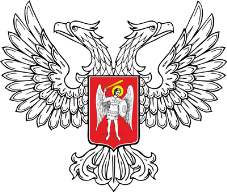 МЕДИЦИНСКАЯ  ДОКУМЕНТАЦИЯФорма первичной учетной документации № 495-2/уУТВЕРЖДЕНОПриказ МЗ ДНР № 012.1/__От «____»______________20___ г.Номер п/пДата и место  заготовки крови Информация о донореИнформация о донореНомер ПЦРДата проведенияисследованийРезультаты  исследования на нуклеиновые кислоты  возбудителей гемотрансфузионных   инфекцийРезультаты  исследования на нуклеиновые кислоты  возбудителей гемотрансфузионных   инфекцийРезультаты  исследования на нуклеиновые кислоты  возбудителей гемотрансфузионных   инфекцийНомер п/пДата и место  заготовки крови Информация о донореИнформация о донореНомер ПЦРДата проведенияисследований РНК-ВИЧРНК-НCV ДНК-HBVНомер п/пДата и место  заготовки крови Индивидуальный номер донораФамилия, инициалыНомер ПЦРДата проведенияисследований РНК-ВИЧРНК-НCV ДНК-HBV123456789